جامعة المنارةكلية: الصيدلة اسم المقرر: علم السمومرقم الجلسة (1)عنوان الجلسةمقدمة في علم السموم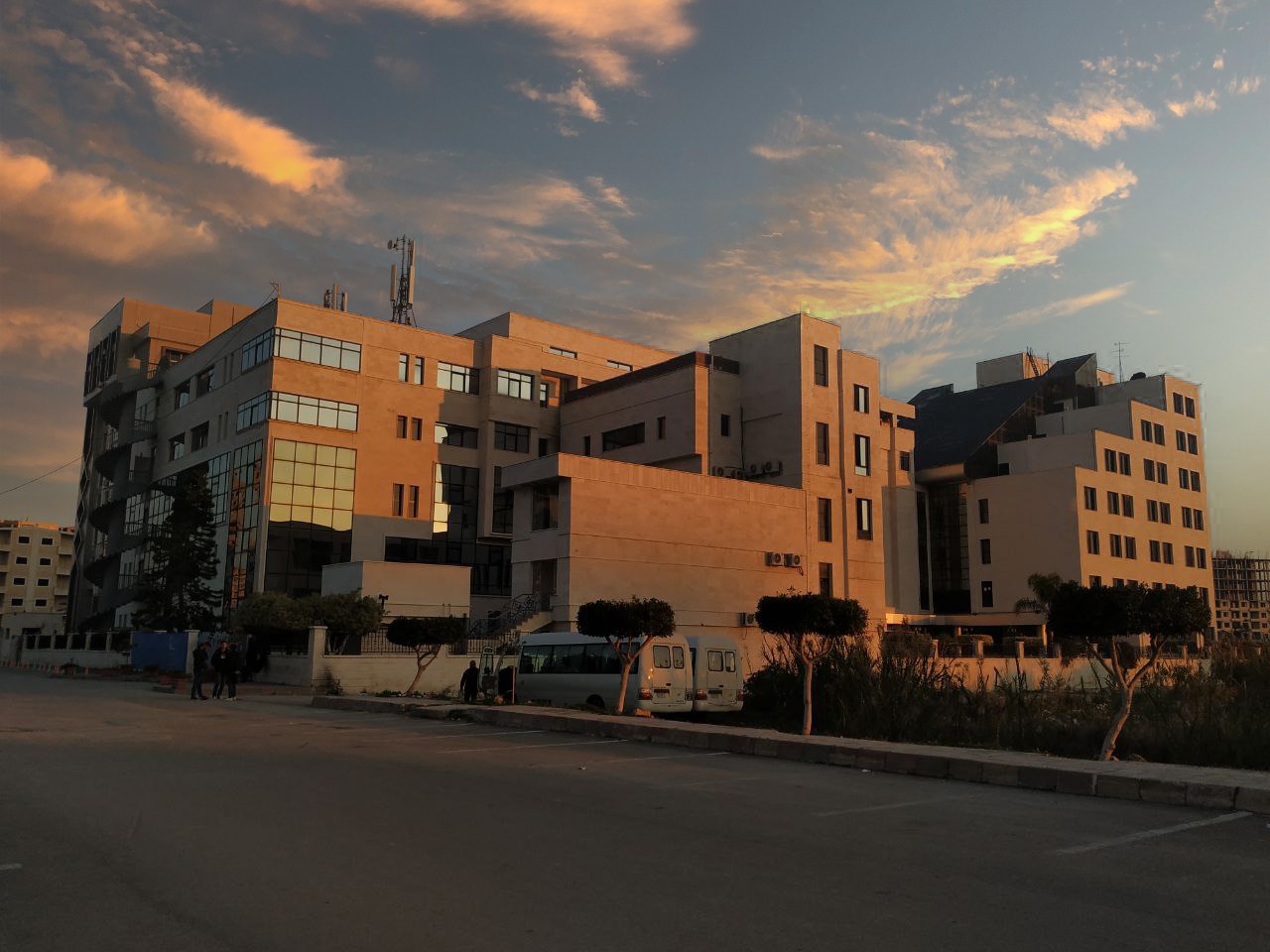 الفصل الدراسي   الثاني                                                                                                                                                       العام الدراسي2022/2023جدول المحتوياتالغاية من الجلسة:التعرف على علم السموم وطرق تصنيفها كيميائيا و فيزيولوجيا و طرق دخولها و ألفة بعض المواد السامة و توضعها .تعاريف في علم السمومعلم السموم   : Toxicologyهو العلم الذي يبحث في ماهية المواد السامة كيميائية كانت أو فيزيائية وفي تأثيرها الضار على الكائن الحي كما يبحث في أصل السم وتحليله وطرحه في الكائن الحي و في طرق العلاج والتقليل من السمية.المادة السامة Toxin:هي المادة التي تسبب اضطرابات في وظيفة معينة أو عدة وظائف في الجسم إثر دخولها الجسم الحي بمقدار كبير نسبيا مرة واحدة، أو بمقادير قليلة لعدد من المرات أو بمقادير قليلة جدا لفترة طويلة من الزمن،وتكون هذه الاضطرابات بدرجات متفاوتة قد تنتهي بموت الكائن الحي.التسمم الحاد  Acute intoxication :هو دخول المادةالسامة إلى الجسم بكميات كبيرة نسبيا ودفعة واحدة، وتصادف معظم حالات التسمم الحاد غالبا في حوادث إجرامية  أو نتيجةالإهمال أو الجهل.التسمم المزمن Chronic intoxication  :هو دخول المادة السامة إلى الجسم بمقادير قليلة وخلال فترة من الزمن، ويتميز بظهور أعراض عامة ونوعية تحددها طبيعة المادة السامة، وتظهر فجأة دون إعلام مسبق،وتكون الاضطرابات الناتجة عن هذا النمط من التسمم غير قابلة للعكس.تتراكم المادة السامة في التسمم المزمن تراكما تدريجيا انتقائيا في هذا النسيج أو ذاك حتى تصل إلى عتبةالتركيز السمي ويصبح هذا التأثير على درجة من الخطورة عندما يكون الأمر متعلقا بمادة مسرطنة،وتكون أغلب حالات التسمم المزمن مهنية المنشأ( صناعيةأو زراعية )أو ذات غرض إجرامي بعيد المدى.الترياق Antidote  :هو المادة التي تستعمل للتقليل من آثار السموم الضارة أو إيقاف مفعولها.الجرعة القاتلة  Lethal dose  :هي أقل كمية من السم كافية لقتل الكائن الحي.LD50 :هي الجرعة اللازمة لقتل نصف حيوانات التجربة،ويعبر عنها بـ مغ/كغالتصنيف الكيميائي للموادالسامة:السموم الغازية: تشمل الغازات، أهم الغازات السامة هي CO- S2H-HCN ومن الغازات السامة الأخرى نذكر:الكلور 2Cl ، ثاني أوكسيد الكربون 2CO ، الفوسجين 2COCl إن HCN سائل يتطاير في الدرجة 26.5 لذا يمكن تصنيفه ضمن السموم الغازيةأوالطيارة.السموم الطيارة:هي سموم تكون في الحالة العادية سائلة أو صلبة لكنها قابلة للتطاير بسهولة حيث أن لها ضغط بخار مرتفع، ومن الأمثلة عليها: حمض سيان الهيدروجين( HCN) كلور الفحم والكلوروفورم CHCl3السموم المعدنية:تعرف هذه السموم بالسموم المهيجة أيضا لما لها من تأثيرات موضعية مهيجة على الأسطح الملامسة لها كالجلد و الأغشية المخاطية بالإضافة لآثارها البعيدة على الأعضاء الداخلية للجسم كالقلب و الكبد والكلى. نذكر منها :الرصاص، الزئبق، الزرنيخ، الفوسفور وغيرهاالسموم العضوية الثابتة:يقصد بها مجموعة الأدوية و القلويدات و التي هي مركبات عضوية ثابتة غير قابلة للتطاير باستثناء النيكوتين القابل للتطاير.الحموض المركزة و القلويات المركزة:مثل حمض الكبريت الكثيف وهيدروكسيد الصوديوم المركز،وإن هذا النوع من السموم ذو تأثيرات موضعية و تسممات حادةالتصنيف الفيزيولوجي للمواد السامة:السموم الرئوية: مثل S2H السموم الكبدية :الباراسيتامول بجرعات عالية و معظم المعادنالسموم الدموية :مثل تلك السموم التي تؤثر على الهيموغلوبين أو الصفيحات (الأسبرين،الوارفرين ) أو تؤثر على كل العناصر الدموية، أو تسبب انحلال كريات الدم الحمراء مثل غاز زرنيخ الهيدروجين H3AS السموم القلبية :الديجيتالالسموم العصبية الدماغية :المخدرات و المنشطات.السموم العضلية :مثل الغاز الضاحكN2O الذي يؤثر على عضلات الفكين فيظهر الإنسان و كأنه يضحك.طرق دخول المادةالسامة:الطريق الفموي :مع الأطعمة و الأشربةالطريق التنفسي :هذه السموم خطيرة جدا وقد تسبب الاختناق.طريق الحقن :الحقن الدوائية و السيرومات.طريق الأغشية المخاطيةطريق الجلد :وهو طريق مهم جدا لدخول الأدوية و السموم.توزع السم وتوضعه:كل مادة لها إلفة لنسيج معين في جسم الإنسان فهي قد تصيب:الكبد :مثل السموم المعدنيةالدماغ :طبيعةالدماغ دسمة و بالتالي معظم المواد التي لها حب للدسم ستصل للجهاز العصبي مثل المنومات و المخدرات.نقي العظم :مثل البنزنالعضلةالقلبية :الديجيتالالكلية :مثل الزئبق الذي يسبب تنخر النبيبات و تنخر الكلية إضافة لتأثيره على الكبد، والأوكزالات التي تنتج عن استقلاب الإيتيلن غليكول.العنوانرقم الصفحةتعاريف في علم السموم3التصنيف الكيميائي و الفيزيولوجي للمواد السامة4طرق دخول المادة السامة و توزع السم و توضعه5